[Insert Local Name] Classroom Safety checklistThe following document is based on the Minnesota Department of Health’s 2020-2021 Planning Guide for Schools, available here and the Minnesota Department of Education’s Safe Learning Plan, available here.Have you been trained on the masking policy?How to wear, when to wear, when/how to take off in specific situationsWhat to do with non-compliance and how students will be trainedUpdates to student policy and staff guidance. Note: Student mask wearing is now required during indoor physical education and the MDE strongly recommends staff to wear a mask and shield together throughout the day whenever possible. [New 12/24/20]  Have you been provided with the following? (required unless noted)A cloth maskExtra masks for studentsFace ShieldAdditional PPE (If applicable to position)Clear Barrier - It should be requested immediately for situations when educators can’t be 6 feet from students (small group and individual instruction). Note: This is not required by the guidance but listed as “when possible”. [New 12/24/20]Have you been trained on the use of PPE? (A cloth mask is not PPE) When required to work in close contact with students (service evaluations, screenings, personal cares, etc.), staff should wear personal protective equipment (PPE)Personal protective equipment (PPE) includes a surgical mask, N95 respirator, eye protection, disposable gloves, and a gown (disposable or cloth).Do you have access to hand washing and/or hand sanitizer in your classroom? (Access required)Appropriate suppliesAccessible by staff/students - Note: Use of hand sanitizer by students must be supervisedTraining on handwashing plan for studentsCleaning/DisinfectingHave you been trained on the difference between cleaning and disinfecting?Have you been trained on how and the plan to clean and disinfect?Including precautions for studentsDo you have cleaning supplies? Do you have disinfecting supplies? Have you been trained on routines of hygiene practices for students?HVAC (Heating, Ventilation and Air Conditioning system) – These questions address the basic levels for the classroom teacher to attempt to judge, not the standard in which the HVAC system needs to meet for a building.Does the system appear to work in your room? Does the system provide air flow?Are you opening windows as much as you can safely?  Note: Confirm acceptable window usage with your adminIf using portable ventilation equipment like fans, are you taking steps to minimize air from them blowing from one person directly at another person?Six foot markingsAre hallways, areas to line up, and/or possibly congregate marked for 6 ft intervals for distancing?Social DistancingHybrid only—Are you able to ensure at least 6 feet between students in your classroom?In-Person only— Create as much space as possible in between students. Three feet of physical distancing or more is strongly recommended. [New 12/24/20]Lunch settings For early learning and elementary students in-person: Students must be clearly separated by six feet to eat in a cafeteria or students will need to eat in their classroom. [New 12/24/20]Hybrid only: Ensure sufficient social distancing with at least 6 feet between people at all times when in school facilities.Testing for educatorsHave you been notified of the procedures to take part in the optional saliva COVID testing every two weeks?Illness in the classroomHave you been trained about the signs and symptoms of COVID-19?Have you been trained on what the procedures to respond to a student with signs and symptoms of COVID-19 in your building?Do you know who your building level COVID-19 program coordinator is?Do you know where to find the dedicated space for symptomatic people waiting to go home?Actions for educators to take:If any of the above safety requirements and/or the HVAC questions are not in place or satisfactory:Immediately address the situation with your administration/COVID-19 program coordinator to attempt most efficient resolution. Document - Send communications via email so they are time-and-date stamped and save the communications. Include a request for an anticipated timeline to resolution. Take these actions immediately, as the process takes time.Copy [email of local president or member rights advocate] on the emailIf there is no resolution within 24 hours:Request an update from the administration/COVID-19 program coordinator or consider asking for a response or resolution by a particular date or time. If resolution timeline is insufficient, unknown or if there is no obvious action toward immediate resolution:Contact your local president (name, email)File a complaint to OSHA – Occupational Safety and Health Administration (OSHA): File HERE Complaints from employees and their representatives are taken seriously by OSHA, but they will ask how you attempted to resolve the issue with your employer.Complainants have the right to request their names not be revealed to their employers.[Insert Local Name] will support the ongoing needs for addressing the issue and if unresolved will consider additional actions. Legal protections for employees who report or refuse to work in dangerous conditions (seek guidance from Field Staff and/or local leadership before leaving or refusing to attend work)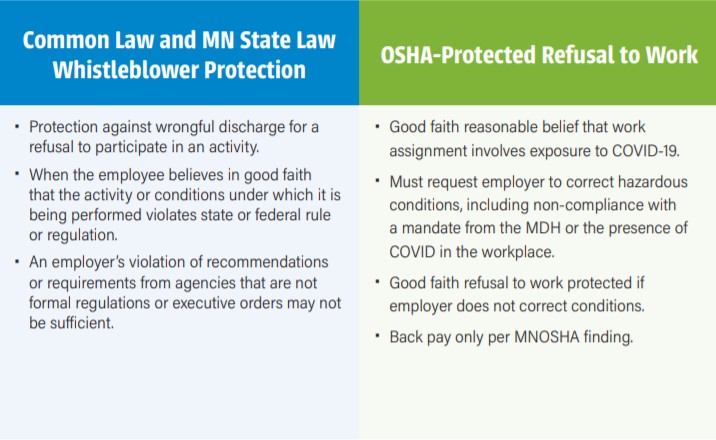 Disclaimer: This publication is for informational purposes only and is not intended as a substitute for specific legal or other professional advice. If you have questions about you or your local’s rights or legal options in a specific situation, please contact your [Insert Field Staff Name} Education Minnesota Field Staff, at [Insert Field Staff email address].